* pour le SAD et personnel en CH, aviser personne responsable des commandes min 48h à 72h précédant la date limite de saisie de commande        Ne respecte pas fréquence usuelle de commande/livraison	(S) : Dates autorisées de livraison DL privés secteur Des SommetsDate limite réception/saisie commande*Livraison secteurs LDDM / Argenteuil et ramassage Michèle-BohecLivraison secteurs nord et St-JérômeLivraison secteur TDBDate limite réception/saisie commande*Livraison secteurs LDDM / Argenteuil et ramassage Michèle-BohecLivraison secteurs nord et St-JérômeLivraison secteur TDBDate limite réception/saisie commande*Les vaccins destinés aux vaccinateurs hors CISSS devront être récupérés à l’installation de transit (CLSC) le jour ouvrable suivant la date de livraison ci-bas ou sur appel de l’installation.Veuillez-vous présenter avec glacière et ice pack.Les vaccins destinés aux vaccinateurs hors CISSS devront être récupérés à l’installation de transit (CLSC) le jour ouvrable suivant la date de livraison ci-bas ou sur appel de l’installation.Veuillez-vous présenter avec glacière et ice pack.Les vaccins destinés aux vaccinateurs hors CISSS devront être récupérés à l’installation de transit (CLSC) le jour ouvrable suivant la date de livraison ci-bas ou sur appel de l’installation.Veuillez-vous présenter avec glacière et ice pack.Mercredi 16 février 12hMercredi 23 févrierJeudi 24 février Vendredi 25 févrierMercredi 2 mars 12hMercredi 9 marsJeudi 10 mars (S)Vendredi 11 marsMercredi 16 mars 12hMercredi 23 marsJeudi 24 marsVendredi 25 marsMercredi 30 mars 12hMercredi 6 avrilJeudi 7 avril (S)Vendredi 8 avrilMercredi 13 avril 12hMercredi 20 avrilJeudi 21 avrilVendredi 22 avrilMercredi 27 avril 12hMercredi 4 maiJeudi 5 mai (S)Vendredi 6 maiMercredi 11 mai 12hMercredi 18 maiJeudi 19 maiVendredi 20 maiMercredi 25 mai 12hMercredi 1 juinJeudi 2 juin (S)Vendredi 3 juinMercredi 8 juin 12hMercredi 15 juinJeudi 16 juin Vendredi 17 juinMercredi 22 juin 12hMercredi 29 juinJeudi 30 juin (S)Jeudi 30 juinMercredi 6 juillet 12hMercredi 13 juilletJeudi 14 juilletVendredi 15 juilletMercredi 20 juillet 12hMercredi 27 juilletJeudi 28 juillet (S)Vendredi 29 juilletMercredi 3 août 12hMercredi 10 aoûtJeudi 11 aoûtVendredi 12 aoûtMercredi 17 août 12hMercredi 24 aoûtJeudi 25 août (S)Vendredi 26 aoûtMercredi 31 août 12hMercredi 7 septembreJeudi 8 septembreVendredi 9 septembreMercredi 14 septembre 12hMercredi 21 septembreJeudi 22 septembre (S)Vendredi 23 septembreMercredi 28 septembre 12hMercredi 5 octobreJeudi 6 octobreVendredi 7 octobreLe calendrier d’octobre à mars vous sera envoyé ultérieurement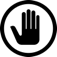 Le calendrier d’octobre à mars vous sera envoyé ultérieurementLe calendrier d’octobre à mars vous sera envoyé ultérieurementLe calendrier d’octobre à mars vous sera envoyé ultérieurement